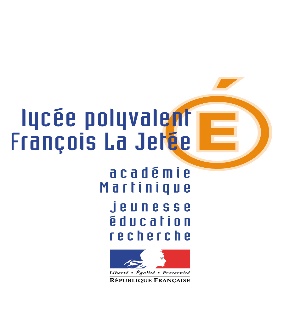 REGLEMENT DE LA CONSULTATIONDésignation de l’organisme qui passe le marché :Pouvoir adjudicateur : 	Collège Gérard CAFE du MARIN				Boulevard Allègre                                            97290 – LE MARINReprésenté par : Mme DEVONIN Danielle – Principale du collège Comptable assignataire des paiements : Agent comptable du Collège Gérard CAFE Contact : M. le GestionnaireTél   : 0596.74 19 36 – 0596 74 19 37- GSM 0696 23 85 23 Fax : 0596.69 11 62Email :   intendance.9720447d@ac-martinique.frLe professeur organisateur :Email : OLIVARIUS Sandrine-Ingrid Sandrine-Ingrid.Olivarius@ac-martinique.frPrésentation de la procédure et du marché à conclureObjet du marché :Le présent marché a pour objet la fourniture de la prestation d’un voyage pédagogique – transport, hébergement, visite – pour un minimum de 23 enfants et 5 accompagnateurs dans la cadre d’un voyage scolaire en   Italie du 18 au 26 mai 2023.  Pièces constitutives du marché (pièces de la candidature)Le marché est constitué par les documents contractuels ci-dessous :Le présent règlement de la consultation qui devra être paraphé et signéLe Cahier des Clauses Techniques Particulières (C.C.T.P), dûment daté , paraphé et signé.Toutes les pièces relatives aux modalités d’assurances, annulation individuelle et groupe et assurances rapatriement individuelle et groupe.L’acte d’engagementLe contrat ou mémoire technique du prestataire avec bordereau de prix et avec fiches explicitant ou précisant l’offre avec un descriptif détaillé de l’organisation du séjour, les informations sur le transporteur et la description détaillée des lieux d’hébergement.Références en matière d’organisation de voyages scolaires et les éléments de certification et d’agrément tourisme et jeunesse.Les documents exigibles de tout candidat à un marché public (art 44, 48, 49, 51 à 55 du décret 2016-360) seront demandés au candidat retenu. Il devra prouver, notamment, qu’il ne contrevient pas aux dispositions   du code du travail prise en matière de lutte contre le travail clandestin.Dépôts des offres et des candidatures3.1 Adresse et modalité de dépôts des offresLes dossiers de réponse à la consultation, obligatoirement rédigés en langue française et exprimées en EURO, seront déposées sur la plateforme « AJI »Date et heure limite de dépôts des offresL’offre devra parvenir à l’établissement avant le :Le lundi 21 novembre à 11 heures (heure locale) sur la plateforme de publication AJI : https://mapa.aji-france.com/mapa/marche/ Aucune candidature déposée en retard ne sera examinée.   Présentation de l’offre	Dans le cas où une interdiction de sortie du territoire émanerait de l’autorité de l’Education Nationale, le collège pourra désister sans frais.Examen des offres, attribution et notification du marché4.1  Examen des candidaturesLe dossier comprend l’ensemble des pièces constitutives du marché, dûment complétées, datées et signées.Tout dossier incomplet ou non conforme sera rejeté et le dossier de l’offre ne sera pas ouvert. Les offres non conformes à l’objet du marché seront éliminées.Pour déterminer l’offre économiquement la plus avantageuse, il sera tenu compte des critères énumérés ci-après par ordre d’importance décroissante :L e prix des produits 							 40 %La qualité des produits et services associés			 30 %Garantie de sécurité							 30 %L’examen se fera à partir des documents et informations techniques transmis par le candidat.Les prestations devront être conformes aux stipulations du marché et dans le respect de la législation et des normes de sécurité en vigueur.Le pouvoir adjudicateur se réserve la possibilité s’il l’estime nécessaire, d’engager des négociations avec les deux ou trois premiers candidats classés sur la base des critères définis au présent règlement.  4.2 Modalités d’attribution du marchéL’offre la mieux classée selon les critères précisés ci-dessus est retenue.Modalités d’exécutionPour un motif d’intérêt général motivé, le pouvoir adjudicateur se réserve le droit de ne pas donner suite à la procédure.Le marché est exécuté par l’émission du bon de commande établi par l’établissement et notifié par voie électronique à l’adresse indiquée dans l’acte d’engagement. Livraison, Installation, vérification et admission des prestations         Le candidat retenu s’engage à respecter les délais, dates et horaires précisés dans le CCTP.  Prix et règlement7.1 PrixLe prix est établi pour un effectif maximum de 28 personnes. Le prix par participant effectif doit apparaitre sur le devis.Les prix sont réputés prendre en compte toutes les charges fiscales, parafiscales ou autres frappant obligatoirement les prestations de transport de personnes ainsi que tous les frais afférents à la rémunération et à la formation du personnel, aux assurances obligatoires, à la couverture du titulaire, aux autres charges annexes directement ou indirectement liées au fonctionnement du service.  Le candidat devra mentionner les conditions appliquées en cas de réajustement (à la hausse comme à la baisse) des effectifs avant la date du départ. Mode de règlementLe règlement s’effectuera par virement administratif sur présentation de la   facture déposée sur chorus en joignant un RIB pour les paiements (BIC + IBAN) . Les factures feront mention précisément des éléments du contrat à l’appui duquel se fondent les éléments de facturation.La prestation pourra être réglée en trois versements : une avance maximale de 70 % du montant de la prestation sur présentation de la facture se fera sur la période de février/ mars .  20 %  toujours sur présentation de  facture à la remise des documents permettant la réalisation du séjour et le solde interviendra après service fait sur présentation de factures sous réserves que le service fait puisse être constaté.Annulation du voyageLe candidat précisera dans l’offre les conditions d’annulation et de remboursement – risque pandémique inclus.                             Litiges Tout différent résultant de l’application du présent marché sera soumis au chef d’établissement, préalablement à la mise en œuvre des dispositions du CCAG.RenseignementsLes renseignements d’ordre administratif peuvent être obtenus auprès du gestionnaire de l’établissement. Les renseignements d’ordre technique     peuvent être obtenus auprès du professeur organisateur.Date, Signature précédée de la mention « lu et approuvé »Cachet de la société